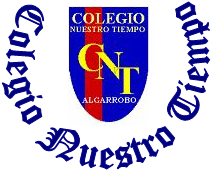 sColegio Nuestro Tiempo - R.B.D.: 14.507-6 Educadora     natalia.salas@nuestrotiempo.clEducadora diferencial   vania.maltrain@nuestrotiempo.clProfesora educación física     tamara.catalan@nuestrotiempo.clProfesora de inglés    francisca.alvarez@nuestrotiempo.cl	Profesor de ciencias    matias.nunez@nuestrotiempo.cl	Nivel Pre KínderSemana de trabajo   N°28 y N°29Del 20 de septiembre al 1 de octubre del año 2021Guía de trabajoQueridas familias, Esperando que todos se encuentren bien, les enviamos la guía quincenal en donde se trabajaran todos los objetivos priorizados y cada uno de los núcleos de las bases curriculares de la Educación Parvularia. Es de mucha importancia que guíen a los niños y niñas en este proceso y realicen la guía en un lugar adecuado para su mejor aprendizaje, ante cualquier duda, o dificultad recuerden escribir a mi correo para poder ayudarlos e ir retroalimentándolos en casa.Actividad 1  Núcleo de aprendizaje:  Lenguaje Verbal Objetivos a trabajar: Reconocer vocales de palabras que se encuentran en diversos soportes asociando algunos fonemas a sus correspondientes grafemas.Escucha y repite este lindo poema sobre los colores de la bandera chilena y luego colorea el dibujo.Actividad 2 Núcleo de aprendizaje: Comprensión del entorno socio cultural Objetivos a trabajar: Comunicar algunos relatos sociales sobre hechos significativos del pasado de su comunidad y país, apoyándose en recursos tales como: fotografías, videos, utensilios u objetos representativos.Observa y comenta sobre los tres emblemas patrios Recorta papel lustre en cuadritos y rellena el copihue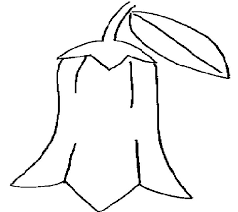 Actividad 3Núcleo de aprendizaje: Corporalidad y movimiento Objetivos a trabajar:  Coordinar con precisión y eficiencia sus habilidades psicomotrices finas en función de sus intereses de exploración y juego.Conozcamos algunos juegos típicos de Chile y luego creamos un lindo emboque con materiales de reciclaje 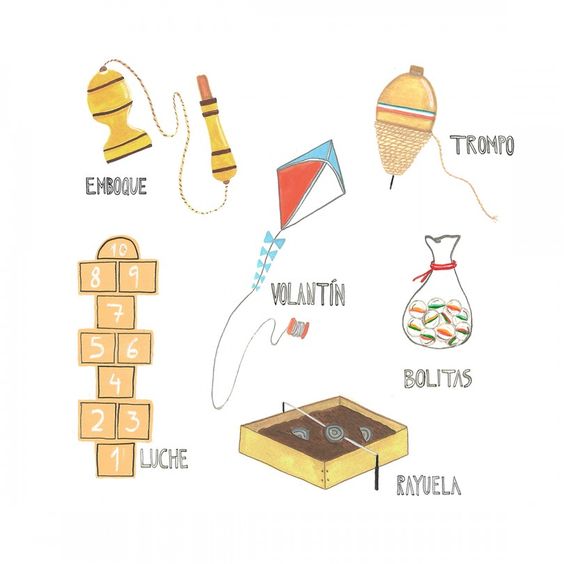 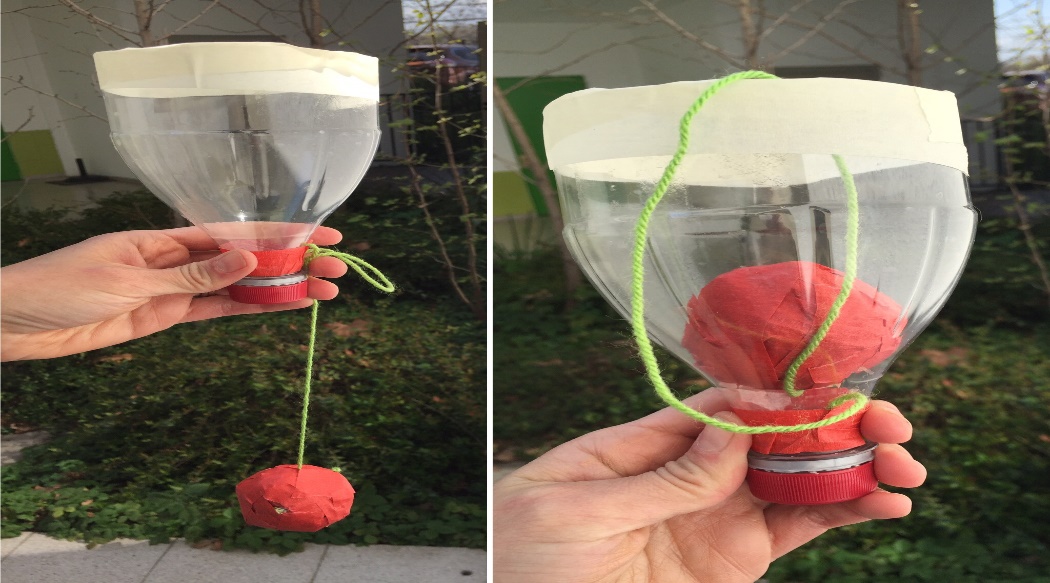 Actividad 4Núcleo de aprendizaje: Lenguaje Verbal Objetivos a trabajar:  Comprender contenidos explícitos de textos literarios y no literarios, a partir de la escucha atenta, describiendo información y realizando progresivamente inferencias y predicciones. Escucha la historia “la Flor de la Añañuca” https://proyecto.webescuela.cl/sistema/webclass/home/recursos/view.php?id=4289846Luego contesta la guía comprensión lectora GUIA DE COMPRENSION LECTORA“LA FLOR DE AÑAÑUCA” Marcar con una X la respuesta correcta1.- ¿De dónde es típica la flor La Añañuca?2.- ¿Qué era la Añañuca?3.- ¿De quién se enamoró Añañuca?4.- Argumentación: con ayuda el niño deberá verbalizar lo sucedido en la Leyenda “La flor de Añañuca”¿Qué decisión tomó el minero en la mañana?5. Dibuja el desenlace de la leyenda “la flor de añañuca”Actividad 5Núcleo de aprendizaje: Comprensión del entorno sociocultural Objetivos a trabajar:  . Comunicar algunos relatos sociales sobre hechos significativos del pasado de su comunidad y país, apoyándose en recursos tales como: fotografías, videos, utensilios u objetos representativos. Colorea el mapa de Chile (Norte de Chile amarillo, centro de Chile rojo y sur de Chile verde), luego colorea a cada pareja de baile y recórtalos para pegarlos en la zona que corresponda. 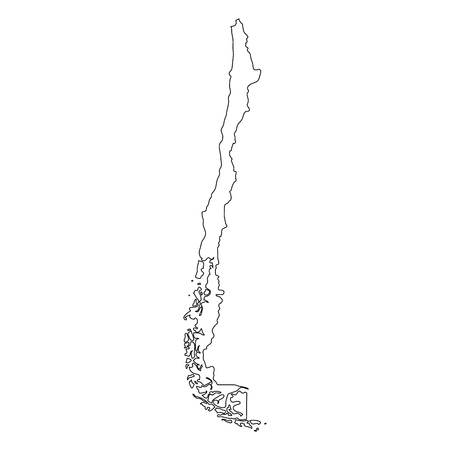 ------------------------------------------------------------------------------------------------------------------------------------------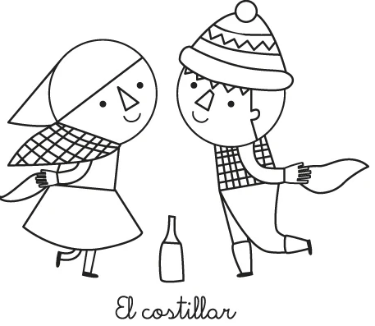 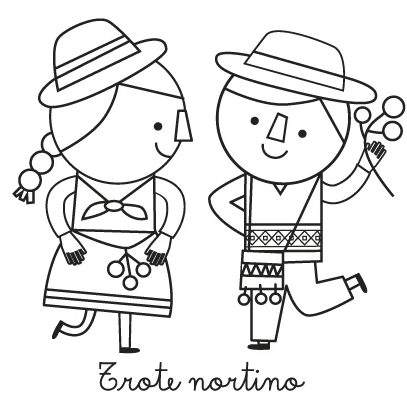 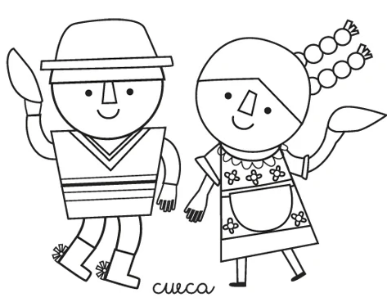 Actividad 6Núcleo de aprendizaje: Pensamiento Matemático Objetivos a trabajar:  Emplear los números, para contar, identificar, cuantificar y comparar cantidades hasta el 20 e indicar orden o posición de algunos elementos en situaciones cotidianas o juegos.¡Ha llegado la primavera!Observa cada imagen y cuenta la cantidad total para luego anotar el número que corresponda.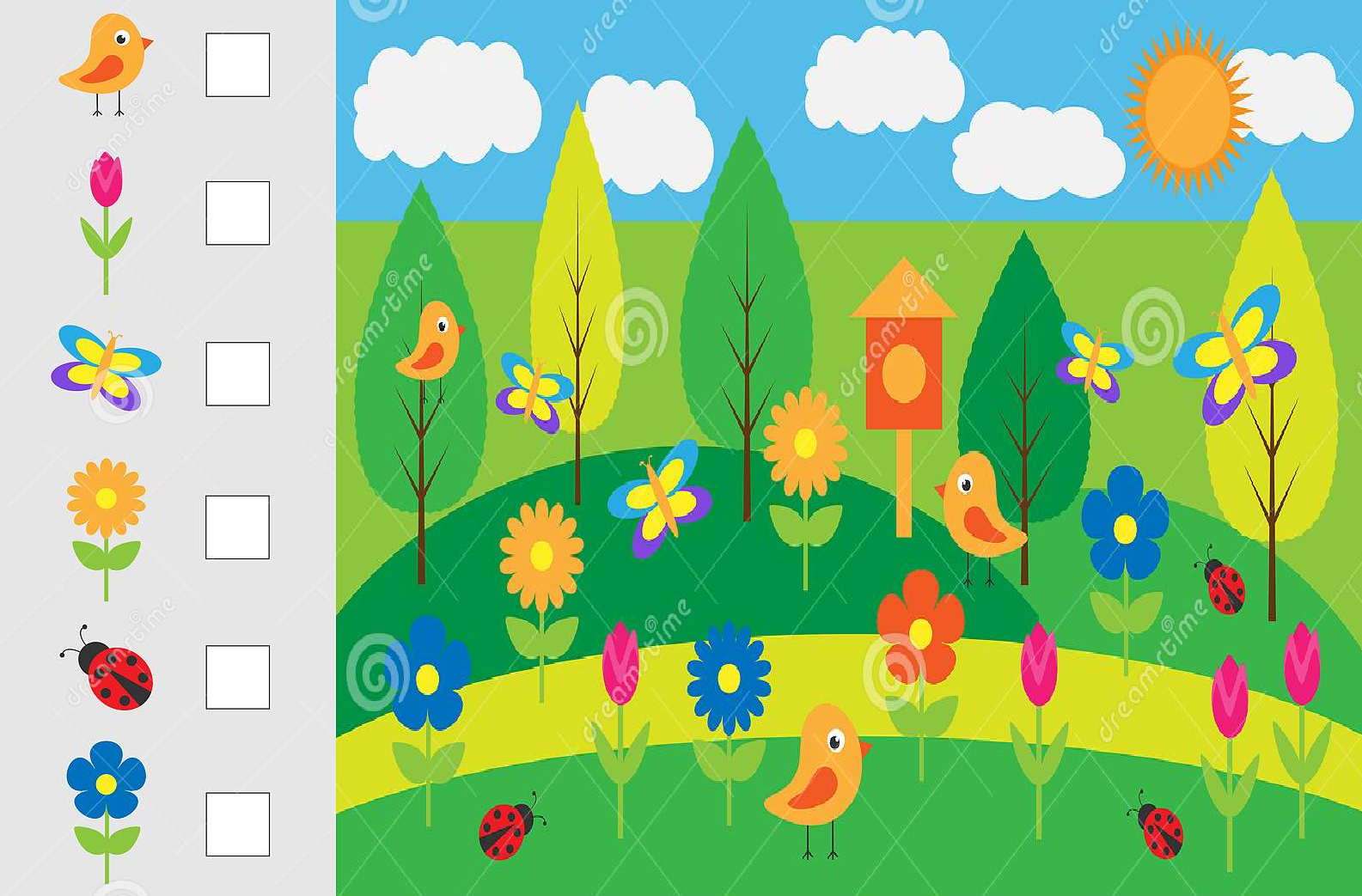 Si no puedes escribir solo los números pide ayuda al adulto para que te haga puntitos. Actividad 7Núcleo de aprendizaje: Lenguaje Artístico Objetivos a trabajar:   Representar a través del dibujo, sus ideas, intereses y experiencias, incorporando detalles a las figuras humanas y a objetos de su entorno, ubicándolos en parámetros básicos de organización espacial (arriba/abajo, dentro/fuera).Piensa en los insectos y dibuja algunos como muestra el ejemplo en cada recuadro(recuerda tomar bien el lápiz y colorear cada uno de los dibujos respetando el margen) Actividad 8Núcleo de aprendizaje: Lenguaje Verbal Objetivos a trabajar:  reconocer vocales en imprenta Observa cada una de las vocales y el color que representa y luego colorea el dibujo utilizando esos colores.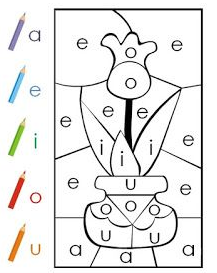 ACTIVIDAD ARTICULADA TALLER DE EDUCACIÓN FÍSICA 1.-  Marca una línea, que pareja corresponde a cada baile.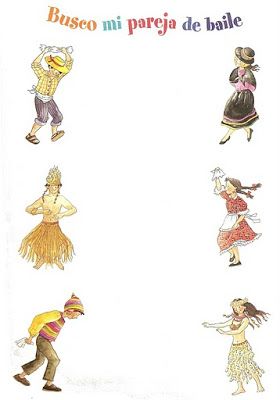 2.- Colorea los juegos tradicionales y luego marca con una X, el juego que te gusta más.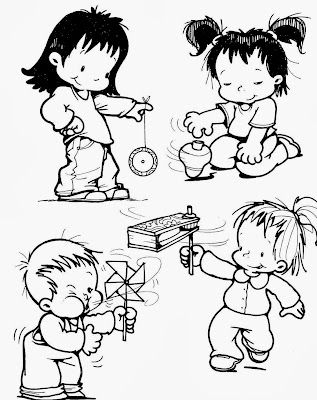 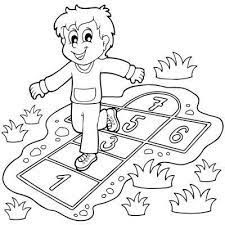 TALLER: PLAN DE SEXUALIDAD Y EQUIDAD DE GENERO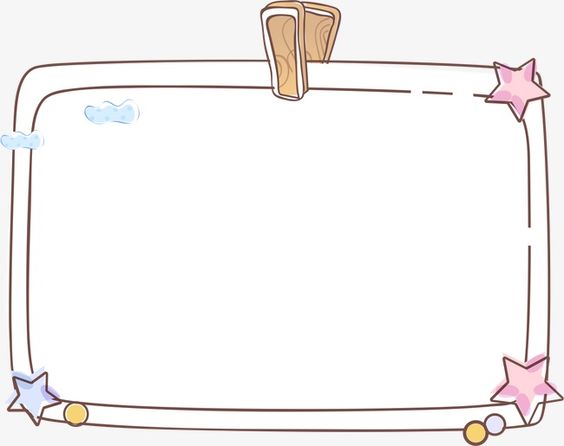 ACTIVIDAD ARTICULADA TALLER DE INGLÉS Objetivo: Identifican animales domésticos y refuerzan colores en inglés.Actividad 1. Colorea los animales de acuerdo con la frase.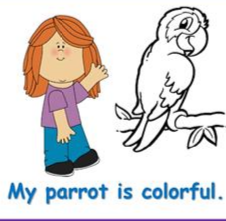 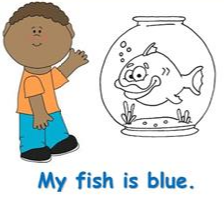 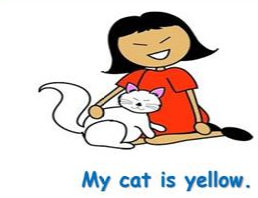 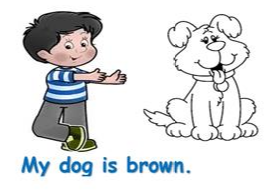 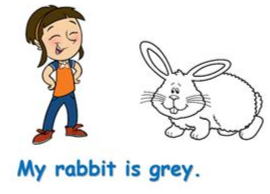 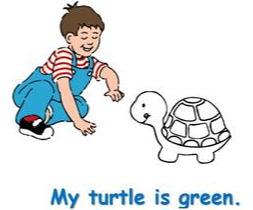 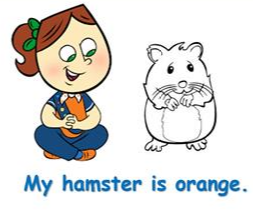 Actividad 2. Une los animales con su sombra.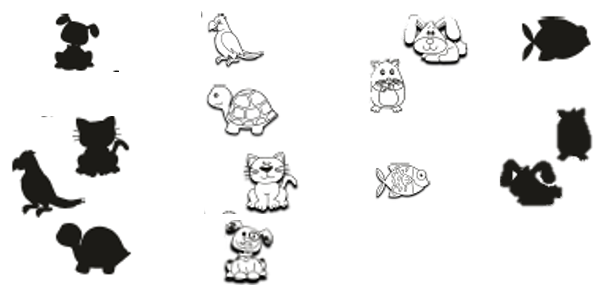 Actividad 3.  Sigue las instrucciones y rellena cada animal con el material correspondiente.
TURTLE = PLASTILINA                 FISH= BOLITAS DE PAPELACTIVIDAD ARTICULADA CON EDUCADORA DIFERENCIALNúcleo de aprendizaje: Pensamiento Matemático. Objetivos a trabajar:  Identifica y reconoce figuras geométricas. Vamos a coloreas las figuras geométricas según las siguientes indicaciones 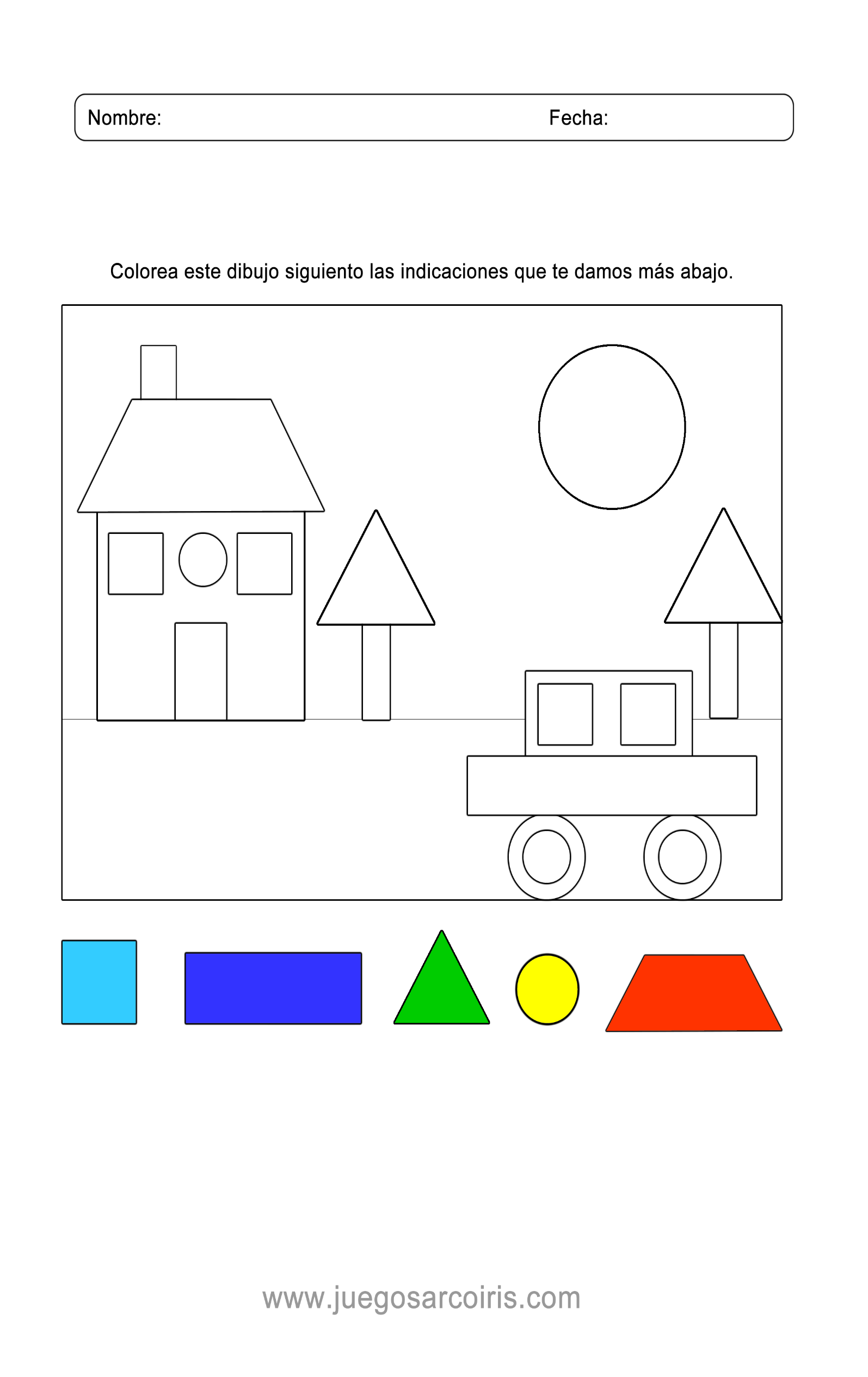 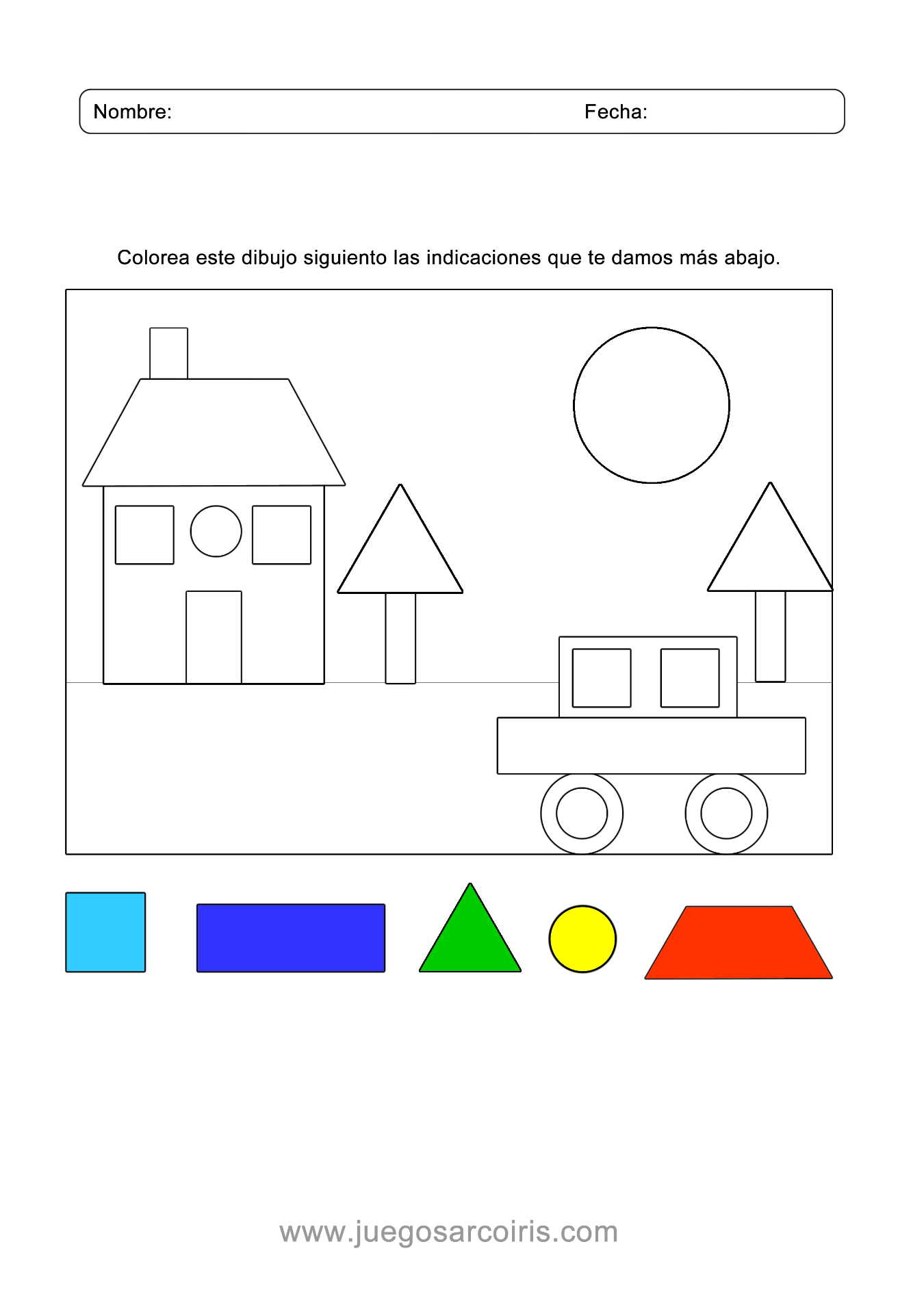 Repasa con tu lápiz las líneas segmentadas y luego forma la figura con ayuda de los puntos.  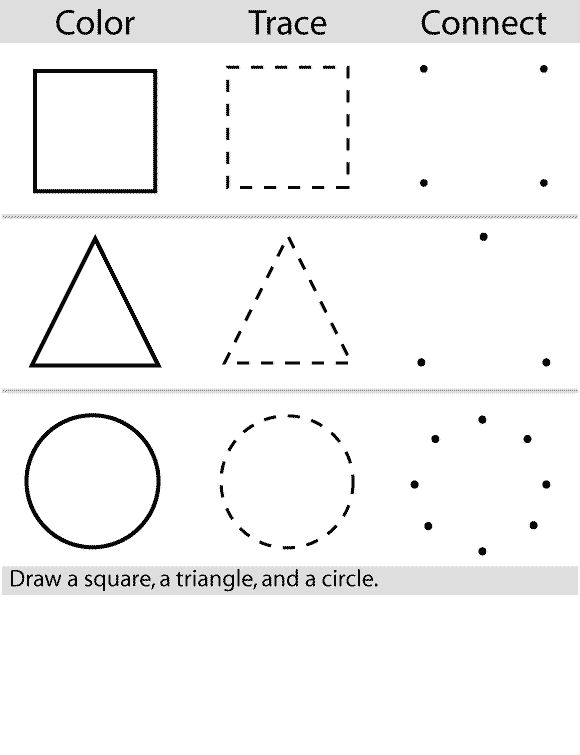 ACTIVIDAD ARTICULADA CON TALLER DE CIENCIAS OA: Evaluar las diferentes formas y fases que el planeta ha tenidoLas plantas y la primavera.El trabajo de esta guía está planificado para las siguientes 2 semanas:Semana 28: El ciclo de vida de las plantasPara esta actividad necesitaremos:TijerasPegamentoEsta guía Impresa¿Dónde viven las abejas? Parte 1Cola fríaPapel de diarioUn globoRecuerda utilizar tu cotona y/o delantal, además de cubrir la superficie de trabajo.Semana 29:¿Dónde viven las abejas? Parte 2Para esta actividad necesitamos los siguientes materiales:TemperasPincelesRecuerda utilizar tu cotona y/o delantal, además de cubrir la superficie de trabajo.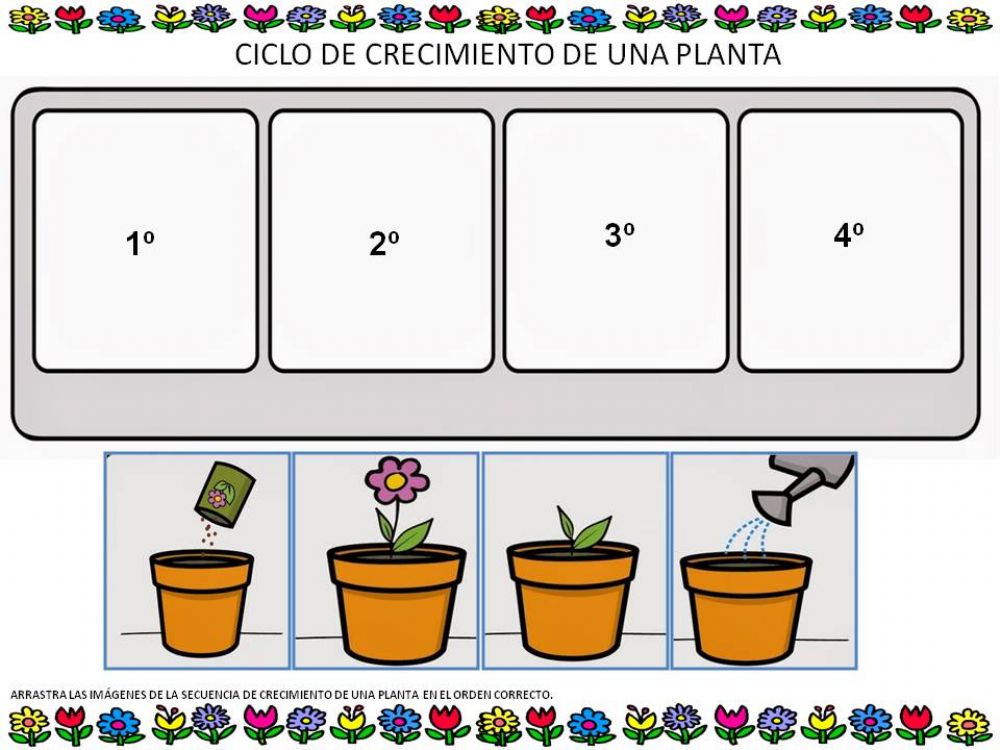 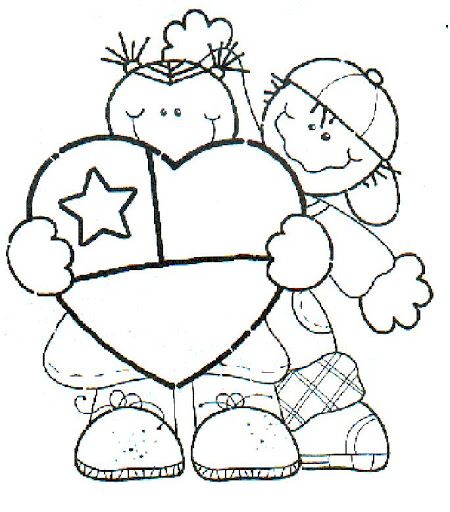 Blanco, azul y rojotres colores sonyo los llevo dentrode mi corazón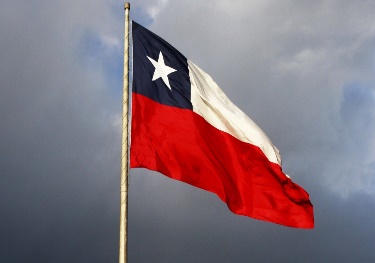 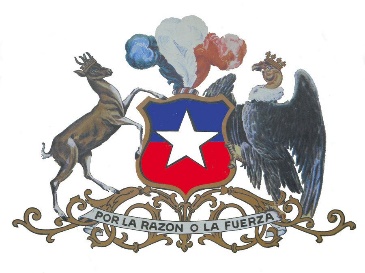 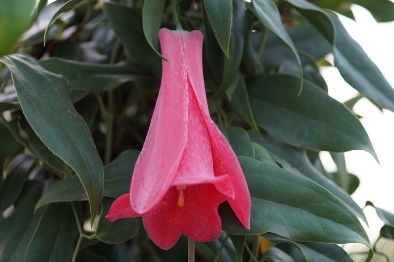 Bandera ChilenaEscudo de ChileFlor Nacional “El copihue”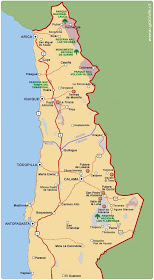 Zona norte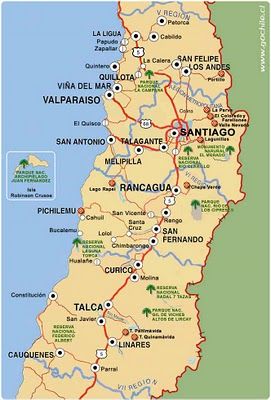 Zona central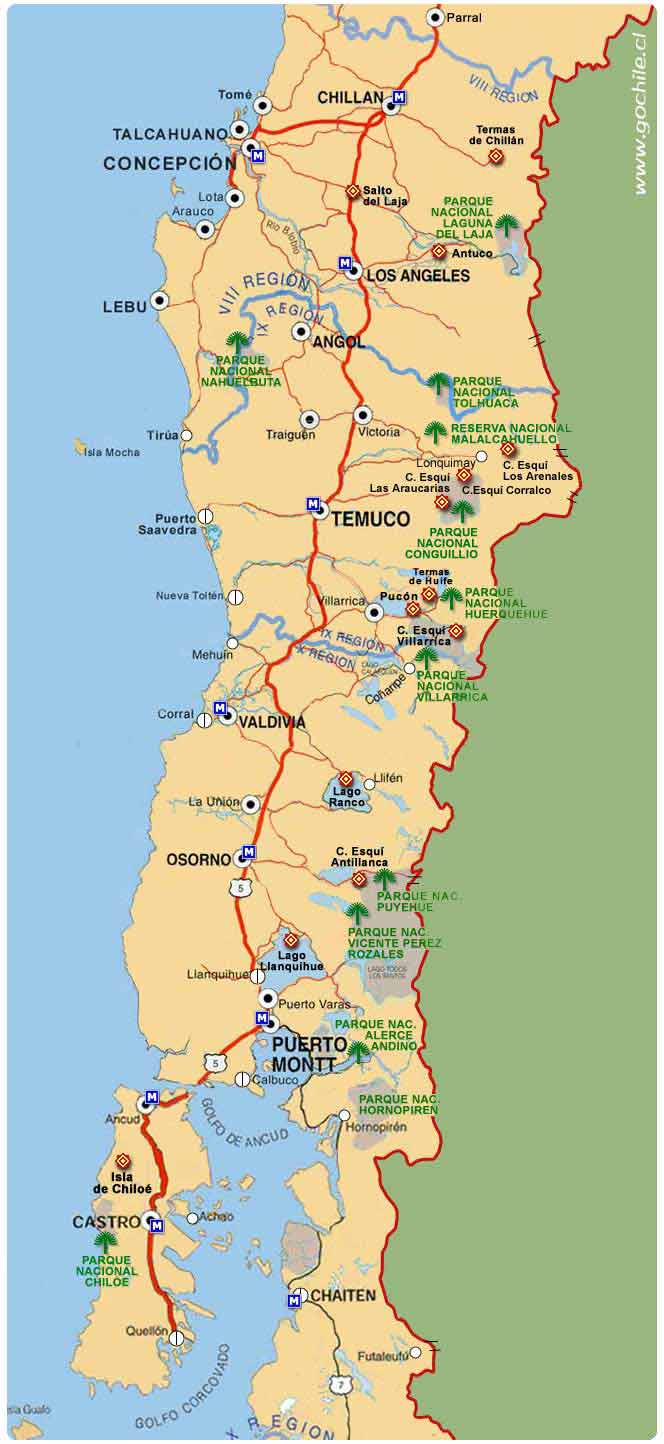 Zona sur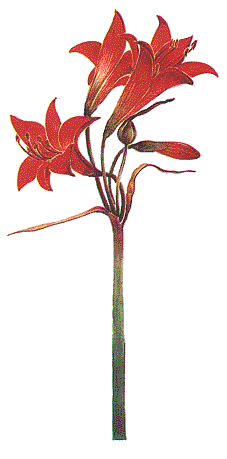 Una flor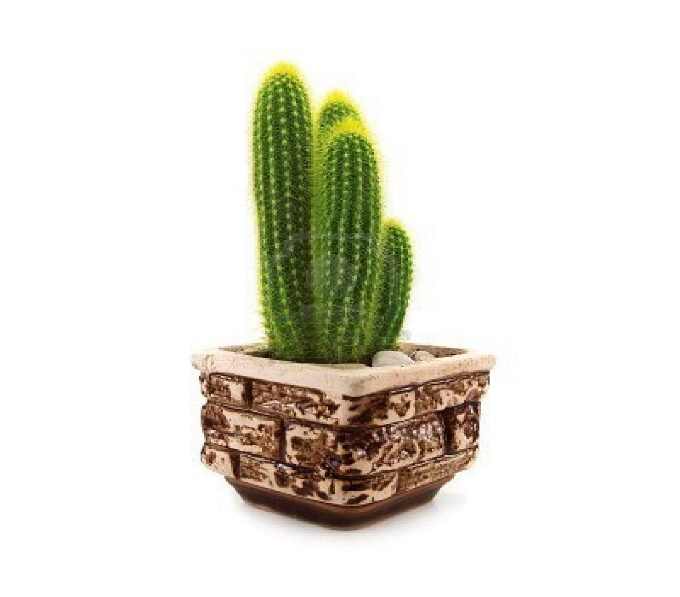 Un cactus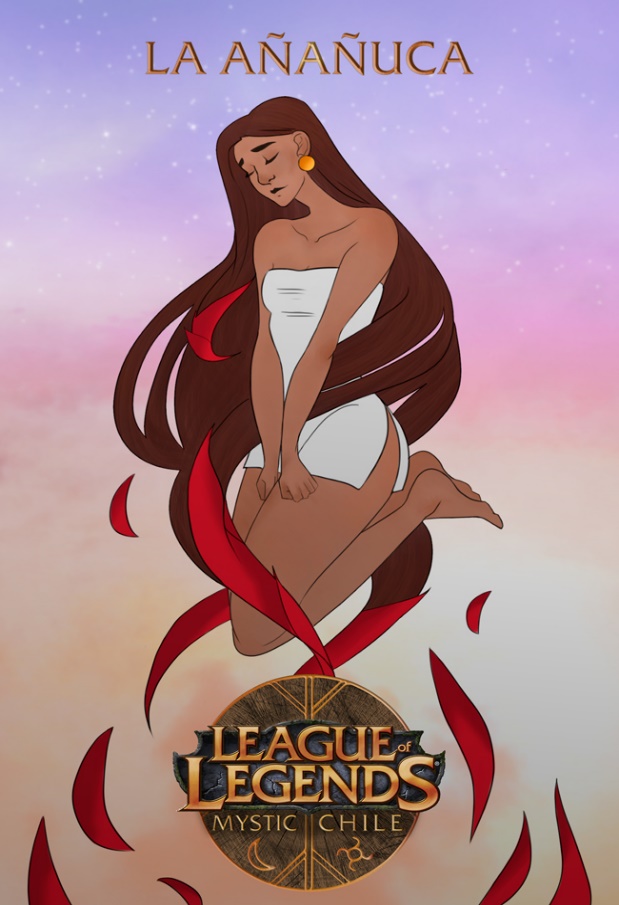 Una mujer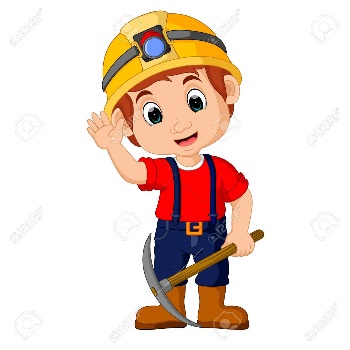 Un minero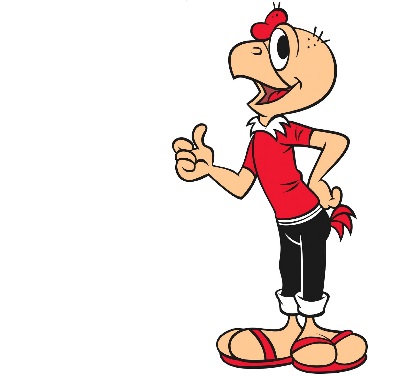 Condorito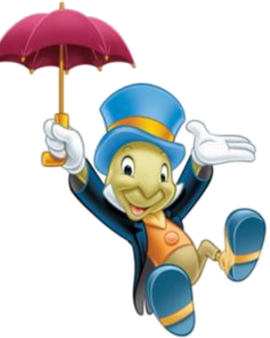 Pepe Grillo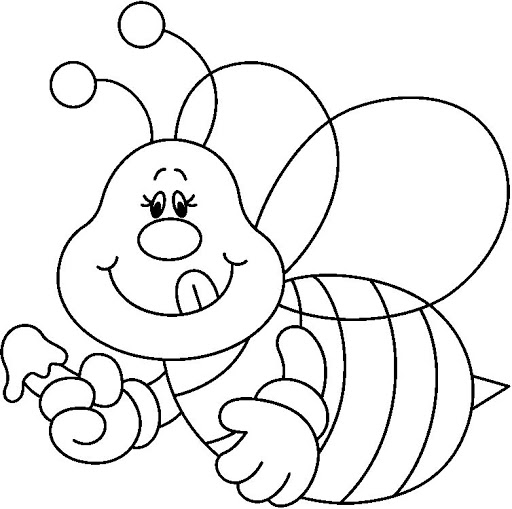 Objetivo: Identificar las acciones diarias de cada uno de los niños(as), para generar hábitos. Instrucciones: ¡Dibujemos!!! Te invito a que te dibujes todas las cosas haces en el día, y luego colorea.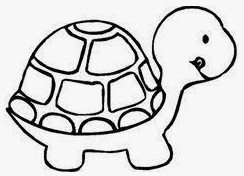 TURTLE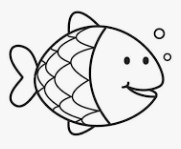 FISH